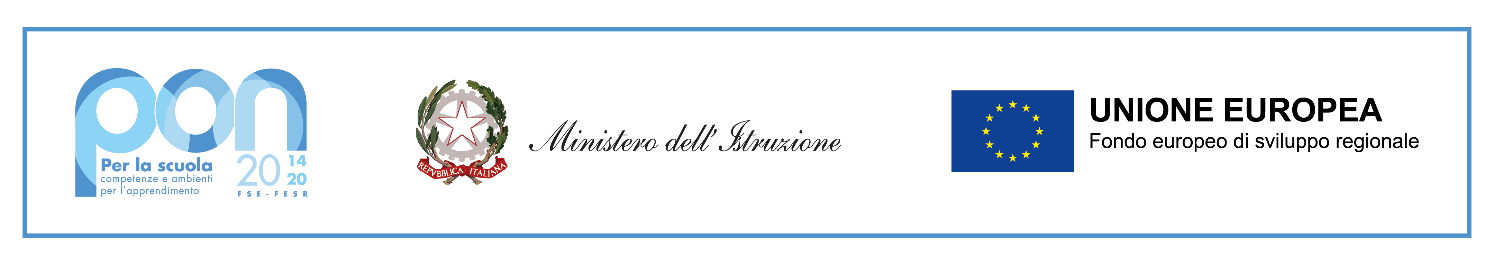 OGGETTO: Dichiarazione di insussistenza cause ostative Collaudatore:Fondi Strutturali Europei – Programma Operativo Nazionale “Per la scuola, competenze e ambienti per l’apprendimento” 2014-2020. Asse II - Infrastrutture per l’istruzione – Fondo Europeo di Sviluppo Regionale (FESR) – REACT EU. Asse V –  Priorità d’investimento:  13i  –  (FESR) “Promuovere   il   superamento  degli   effetti   della  crisi nel  contesto   della   pandemia   di   COVID-19  e   delle   sue   conseguenze   sociali   e  preparare   una  ripresa verde, digitale e resiliente dell’economia” – Obiettivo specifico 13.1:  Facilitare una ripresa verde, digitale   e  resiliente  dell'economia - Azione 13.1.2  “Digital Board: trasformazione digitale nella didattica e nell’organizzazione”– Avviso pubblico prot.n.00 28966 del 6 settembre 2021 per la trasformazione digitale nella didattica e nell’organizzazione.CNP: 13.1.2A-FESRPON-SI-2021-9CUP: C29J21049280006Il sottoscritto  ___________________________Visto l’art. 53 del D.lgs. 165 del 2001 e successive modifiche; Vista la normativa concernente il limite massimo per emolumenti o retribuzioni (art. 23 ter del dl n. 201/2011, convertito con modificazioni dalla legge n. 214/2011; art. 1, commi 471 e seguenti, della legge n. 147/2013; art. 13 del dl n. 66/2014, convertito con modificazioni dalla legge n. 89/2014);Visto il decreto del Presidente della Repubblica 16 aprile 2013, n. 62 recante il codice di comportamento dei dipendenti pubblici, a norma dell’art. 54 del d.lgs. n. 165/2001; Visto il D.Lgs. n. 33/2013;Consapevole delle sanzioni penali per le ipotesi di dichiarazioni false e mendaci rese ai sensi dell’art. 76 del DPR n. 445/2000, sotto la propria responsabilità DICHIARAai sensi dell'art. 47 del D.P.R. 28/12/2000, n° 445, che non sussistono cause di incompatibilità, di astensione e/o di conflitti di interesse nell'espletamento delle attività che si accinge a svolgere. Data  _____________________                               Firma __________________________________